LebenslaufPersönliche DatenGeboren			am 03.08.1997 in BerlinFührerschein			Klasse BAusbildung21.09.2008 – jetzt		Hermann-Ehlers-Gymnasium, Berlin				Voraussichtlicher Abschluss: Abitur im Juni 2016				Aktueller Notendurchschnitt: 1,4			18.09.2004 – 24.09.2008	Grundschule am Rüdesheimer Platz, BerlinPraktische Erfahrungen01.09.2014 – 19.09.2014	Fitness First Germany GmbH, Alexanderplatz				Dreiwöchiges SchülerpraktikumAufgaben: Unterstützung bei Zumba-Kursen, Begrüßung und Beratung von Kunden am EmpfangKenntnisse und FähigkeitenSprachen	Deutsch (Muttersprache), Englisch (fließend in Wort und Schrift), Latein (Grundkenntnisse)EDV	sehr vertraut im Umgang mit Word	Grundkenntnisse im Umgang mit Excel und PowerpointInteressenHobbys	Badminton, Zumba, Tauchen, Reisen Lieblingsfächer	Sport, MathematikBerlin, den 18.12.2015Luisa Raabe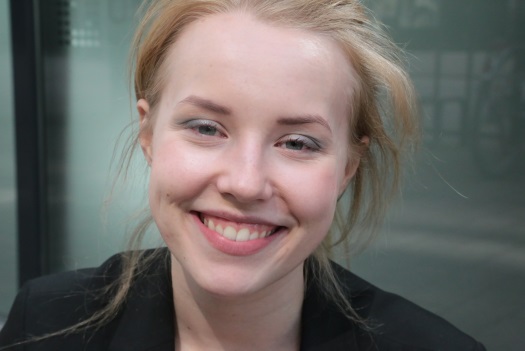 